Oxford Physics 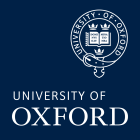 ‘Speakers in Schools’ booking form Please note that Oxford Physics does not charge for activities in schools. However schools that are a considerable distance from the University may be asked to contribute to travel and/or accommodation costs.School detailsNameSchool detailsAddressSchool detailsPost codeContact teacher NameContact teacher Role Contact teacher EmailContact teacher Telephone numberTalk detailsTalk title (or topic)Talk detailsSpeaker (if applicable)Audience detailsYear group(s)Audience detailsSelection e.g. whole year group, G&T, after school activity etc. Audience detailsAudience numberRequest1st choice: DateRequest1st choice: Time period including time for questionRequest2nd choice: DateRequest2nd choice: Time period including time for questionRequest3rd choice: DateRequest3rd choice: Time period including time for questionRoom set-upIs there access to the room before the activity?Room set-upProjector & screen (y/n)Room set-upLaptop / computer (y/n)TravelParking (y/n)TravelNearest/most convenient train station from OxfordTravelDistance/time from station and/or availability of taxiTravelSuggested time before activity to arrive at school (with approx. 20min set-up)RefreshmentsWill refreshments be made available for the speaker? (if applicable)